ANTALYA DEMRE YAT LİMANI (YİD)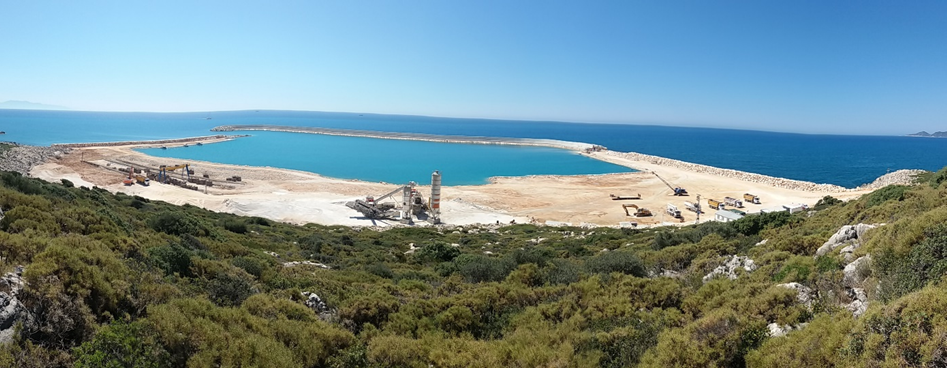 Kapasitesi		: Denizde 400, karada 100 olmak üzere toplam 500 yat.Teknik Özellikler    : 958m ana, 281m tali mendirek, 287m (-5m) rıhtım, 	                                   ve 400m geri saha dolgusu Açıklamalar		: YİD modeli ile ihale edilmesi için çalışmalar sürdürülmektedir.